Interfraternity Council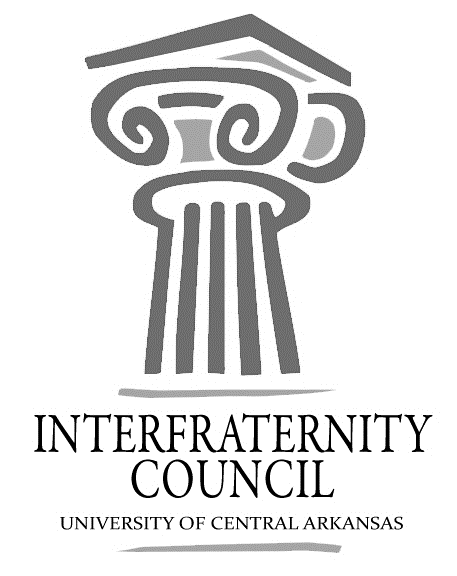 General MeetingUniversity of Central Arkansas Action ItemsWhat needs to be turned in by delegates, completed by exec board members, etcAction ItemsWhat should have been turned in by delegates, completed by exec board members, etcDecisions MadeWhat concrete decisions were made at this meeting?Upcoming DatesWhat important events and deadlines should you be looking out for?Commence Meeting:All presentDelegate Roll CallGuest speakersExecutive DiscussionVP of Development – Nathan ParkerScholarship meeting-RecapRescheduleVP of Recruitment – Collin Condit199 Registered (229)184 Eligible (184)25 Already Accepted (7)Bid Day DetailsLists to Office, 9 AMBid Cards to office by 10 AMPNM’s arrive at Ballroom at 2 PM.If they cannot make it then, they need to e-mail Dustin and let him know when they will be there.If they cannot make it at all, also contact Dustin to arrange time for them to sign earlier in day.PNM’s need to plan on being there from 2-4. Please communicate appropriatelyRho Chis at eventsVP of Judicial Affairs – Seth Hunter1 Judicial Hearing CurrentlyAcademic hearingE-mails going out this weekVP of Communications – Reid McKenzieFall InvoicesPresident – Corbin BlockFraternity DazeAbout 115 PresentFeedback?UCA Designated Driver Campaign2 EventsHow can we support?President RoundtableAdvisors’ ReportBlood DriveWalk-in spots open, please get members to go.Order of OmegaApplications currently out, close 10/4Hazing Prevention WeekHAZE Screening, 9/28Housing MeetingThursday, 2 PM, 4th Floor BernardOld BusinessNew BusinessRoundtable attendanceChapter ReportsBeta Upsilon Chi – No Report Kappa Sigma Haunted House Partnered with Honors College, Screams for DreamsPhi Gamma Delta – No ReportPhi Sigma Kappa – No ReportPi Kappa Alpha – No ReportSigma Nu – No ReportSigma Phi Epsilon – No ReportSigma Tau Gamma – No ReportEnd Meeting: Interfraternity Council Contact InformationPresident Corbin BlockCblock0@gmail.comVP CommunicationsReid McKenziedmckenzie1@cub.uca.eduVP Judicial AffairsSeth HunterSethhunter95@yahoo.comVP RecruitmentCollin Conditcollincondit@gmail.comVP Development Nathan Parkernparker3@cub.uca.edu